Name________________________________________________Date_________________Per______________Intergrated 2  B.AprilWeek1   Area and Circumference of a circle ReviewArea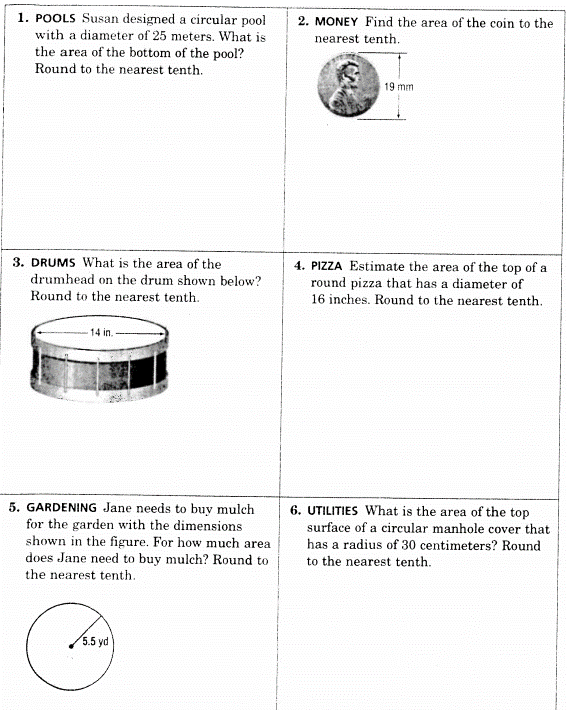 Circumference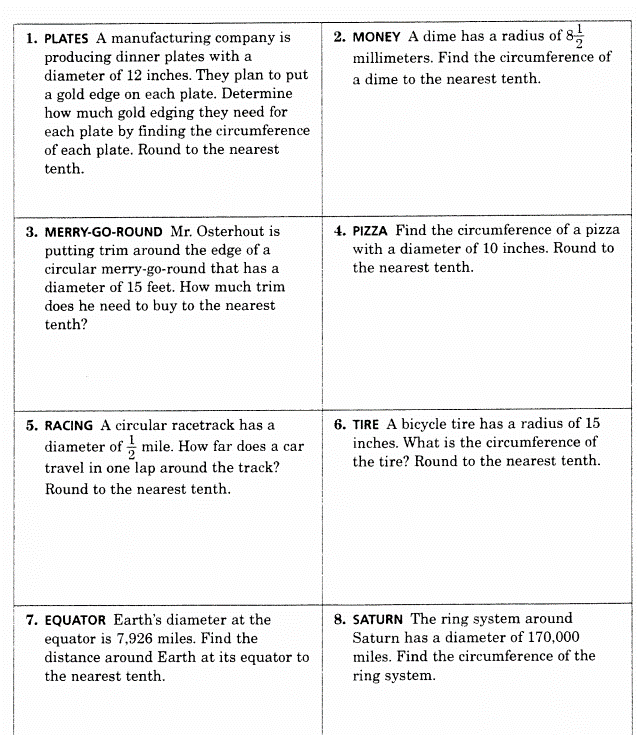 